WYNIKI WSPÓŁZAWODNICTWA W ZBIÓRCE BATERII – X 2016    Przypominamy, że konkurs międzygrupowy                 w zbiórce baterii trwa do połowy  czerwca 2017 r. 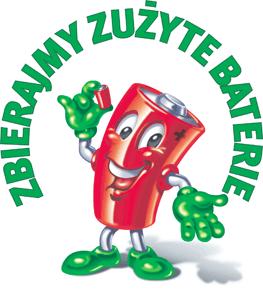                                                                                     Koordynator akcji: Wanda Dynkwald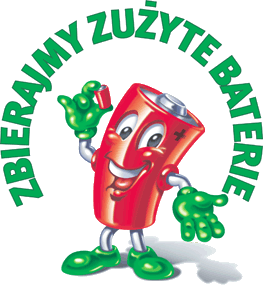 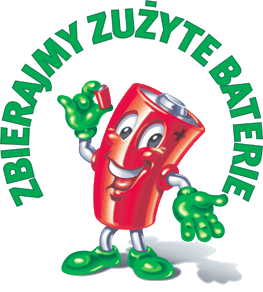 MIEJSCE IGR.II  „Gumisie”81 kgMIEJSCE IIGR.III  „Smerfy”26 kgMIEJSCE IIIGR.I „Krasnoludki”23 kgMIEJSCE IVGR.IV „Kangurki”9 kg